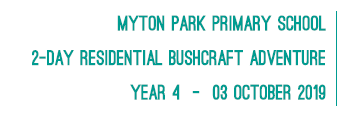 0602TimeActivityLocationStaff09:00Arrive at schoolMain entranceMr HarveyMrs LeeMrs JonesMr Busby09:10Get on the Bus Car parkMr HarveyMrs Lee10:15Arrive at Bush craft Castle HowardMr HarveyMrs LeeMrs JonesMr Busby10:30Introduction to campBush craftBush craft staffMr HarveyMrs Lee10:40Morning snack and drinkBush craftMr HarveyMrs LeeMrs JonesMr Busby11:00Camouflage and concealment exerciseThe woodsBush craft staffMr HarveyMrs Lee12:00LunchCampBush craft staffMr HarveyMrs Lee12:30Shelter buildingThe woodsBush craft staffMr HarveyMrs Lee15:30Cutting tools workshopCamp/ the woodsBush craft staffMr HarveyMrs Lee16:30DinnerCampBush craft staffMr HarveyMrs Lee17:30Night routineUnpack bags Make bedsStories by the fireCamp/ tentBush craft staffMr HarveyMrs LeeDay 2Day 2Day 2Day 207:30Morning routinePack away bedsCamp/ tentBush craft staffMr HarveyMrs Lee08:00Wilderness cookeryCampBush craft staffMr HarveyMrs Lee10:00Fire workshopCamp / the woodsBush craft staffMr HarveyMrs Lee12:00LunchCampBush craft staffMr HarveyMrs Lee13:00Wild food workshopCamp / the woodsBush craft staffMr HarveyMrs Lee14:00Leave no trace proceduresCamp/ the woodsBush craft staffMr HarveyMrs Lee15:00Bus departs for schoolCampMr HarveyMrs Lee16:00Arrive back at schoolMain carparkMr HarveyMrs Lee